SHARON 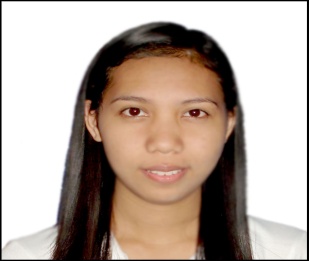 Filipino Nationality                                        			C/o-Mobile Number:  +971505891826E-mail Address: Sharon.345301@2freemail.com POSITIONED APPLIED: Any suitable positionCAREER OBJECTIVETo apply for a challenging position that would enhance my capabilities and widen my experience into a multinational and highly demanding environment and to endow myself with other oppurtunitiesin order for me to achieved my goals and broaden my horizon.QUALIFICATIONHousekeeperSecretaryLayouting operatorBurnishing operatorPROFESSIONAL EXPERIENCEHOUSEKEEPINGAccuro Specialist Support ServicesAl Shafar Investments Building Al Quoz Industrial AreaPO 283923 - DubaiApril 29, 2015 up to presentDuties and ResponsibilitiesCleaningOrganizingOFFICE SECRETARY AND SITE SECRETARYOctober 27, 2013 – November 6, 2014Woojin E&C Inc. Unit H 2nd floor Westgate Tower CondominiumInvestment Drive Madrigal Business Park,Muntinlupa CityDuties and ResponsibilitiesMonitoring the attendance of workersGiving a tool box meetingChecking of worked they finished everydayMaking payrollDaily reportOFFICE SECRETARY AND SITE SECRETARYJuly 13, 2013 – September 28, 2013HNC Phils Const. Inc.Muntinlupa City – Buencamino St.Alabang-Zapote Road Muntinlupa CityContact Number: +63 915-467-8964Duties and ResponsibilitiesMonitoring the attendance of workersMaking payrollDaily reportBUNISHER OPERATOROctober 2011 – September 2012Philippine Epson Optical Inc.Gateway Business ParkJavalera General Trias CaviteDuties and ResponsibilitiesBurnising of lensLAYOUTING OPERATORAugust 2010 – August 2011On the job trainingEds Manufacturing Inc.BrgyAnabu II Imus CaviteDuties and ResponsibilitiesLayouting wiresInserting wires to the connectorsTRAINING AND SEMINAR ATTENDEDHousekeepingPower Institute of Hotel AdministrationJanuary 21, 2015 – February 6, 2015EDUCATIONAL ATTAINMENTVOCATIONAL:		National College of Science and Technology				Certificate of Manufacturing Technology				Aguinaldo Hi-way Dasmarinas Cavite				Year Graduated 2011SECONDARY:			Amadeo National High School				Amadeo, Cavite				Year Graduated 2009PERSONAL PROFILEGender		:		FemaleDate of Birth		:		September 30, 1992Place of Birth	:		Amadeo, CaviteCivil Status		:		SingleHeight		:		5’5Weight		:		50kgReligion		:		Roman CatholicI hereby certify that the facts contained in this resume are true and correct to the best of my knowledge.